PRAKATA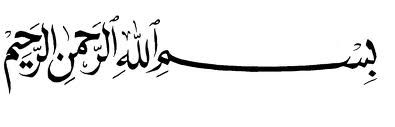 	Alhamdulillahi Rabbil Alamin, Allahumma Shalli Ala Muhammad Wa Ali Muhammad. Puji syukur kehadirat Allah SWT yang senantiasa penulis haturkan, karena berkat rahmat dan hidayah-Nya, sehingga skripsi ini dapat terselesaikan. Skripsi ini berjudul “Penerapan Teknik Problem Solving Untuk Meningkatkan Motivasi Belajar Siswa di SMA Negeri 1 Sinjai Timur”. Penulisan skripsi ini dimaksudkan sebagai persyaratan dalam penyelesaian studi pada Jurusan Psikologi Pendidikan dan Bimbingan Fakultas Ilmu Pendidikan Universitas Negeri Makassar.	Selama penulisan skripsi ini,  penulis menghadapi berbagai hambatan dan tantangan. Namun berkat bimbingan, motivasi, dan sumbangan pemikiran dari berbagai pihak, segala hambatan dan tantangan dapat teratasi. Oleh karena itu, dengan penuh rasa hormat penulis menghaturkan terimakasih yang sebesar-besarnya kepada Dr. Abdullah Sinring, M.Pd dan Drs. H. Muhammad Ibrahim, M.Si,masing-masing selaku pembimbing I dan pembimbing II, yang telah banyak meluangkan waktu dan tenaga dalam memberikan arahan, petunjuk dan motivasi serta saran kepada penulis mulai dari penyusunan usulan penelitian hingga selesainya skripsi ini. Selanjutnya ucapan yang sama dihaturkan kepada: Prof. Dr. H. Husain Syam, M.TP sebagai Rektor Universitas Negeri Makassar atas segala kesempatan yang diberikan untuk menimba ilmu di Universitas Negeri Makassar. Dr. Abdullah Sinring M.Pd. sebagai Dekan Fakultas Ilmu Pendidikan, Dr. Abdul Saman, M.Si.,Kons. Sebagai Wakil Dekan I, Drs. Muslimin, M.Ed. sebagai Wakil Dekan II, Dr. Pattaufi, M.Si. sebagai Wakil Dekan III dan Dr. Parwoto, M.Pd. sebagai Wakil Dekan IV FIP UNM, terimakasih atas dukungan dan kebijakannya sehingga proses perkuliahan maupun penyusunan skripsi diperlancarDrs. H. Muhammad Anas Malik, M.Si., Sahril Buchori, S.Pd., M.Pd., dan Suciani Latif, S.Pd., M.Pd. masing-masing sebagai Ketua, Sekretaris, dan Kepala Laboratorium Jurusan Psikologi Pendidikan dan Bimbingan atas segala bantuannya dalam administrasi maupun dalam perkuliahan.Bapak dan Ibu Dosen Fakultas Ilmu Pendidikan, khususnya Jurusan psikologi Pendidikan dan Bimbingan yang telah mendidik dan memberikan bekal ilmu pengetahuan kepada penulis.Drs. Juanda, MM, sebagai Kepala SMA Negeri 1 Sinjai Timur atas izin mengadakan penelitian di sekolah yang dipimpin beserta semua guru dan staf di SMA Negeri 1 Sinjai Timur atas kesediaannya untuk memberikan informasi dan bantuan yang peneliti butuhkan.Teristimewa buat Kedua Orang tuaku tercinta, Ayahanda M.Nawir dan Ibunda Sulaeha yang telah merawat dan membesarkan penulis dengan susah payah dan ketulusannya  mencurahkan  cinta, kasih sayang dan perhatiannya disertai dengan iringan do’a sehingga penulis dapat menyelesaikan studinya. Semoga ananda dapat membalas setiap tetes demi tetes keringat yang tercurah demi membimbing ananda menjadi seorang manusia yang berguna.Adik-adikku tercinta Buareng dan Zulfahmi atas doa dan dukungannya.Sahabat-sahabat Seperjuanganku Maslina, Masita, Fatimah, A. Febriana safitri serta Husniati atas dukungan, do’a, serta special teruntuk Wildan Indra Jaya Sukmana yang telah mengorbankan waktu dan dukungannya terhadap penulis Teman-teman PPB 2012 A, terima kasih atas segala kebersamaan dan keseruannya selama peneliti memasuki dunia perkuliahan, juga atas motivasi dan dukungan yang tiada henti-hentinya kalian berikan. Adik-adik siswa SMA Negeri 1 Sinjai Timur khususnya siswa kelas IX sebagai subjek penelitian yang dengan ikhlas dan kerjasamanya dalam penelitian ini. Kepada semua pihak yang tercantum di atas, semoga mendapat imbalan yang setimpal dari Allah SWT. Akhirnya penulis berharap semoga skripsiini dapat bermanfaat sebagai bahan masukan dan informasi bagi pembaca, dan semoga kebaikan dan keikhlasan serta bantuan dari semua pihak bernilai ibadah di sisi Allah SWT. Aamiin.Makassar,    September 2016Peneliti